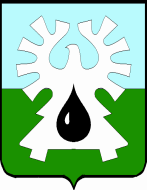 МУНИЦИПАЛЬНОЕ ОБРАЗОВАНИЕ ГОРОД УРАЙХАНТЫ-МАНСИЙСКИЙ АВТОНОМНЫЙ ОКРУГ-ЮГРА  ДУМА ГОРОДА УРАЙРЕШЕНИЕот  18 февраля 2021 года                                                                                 №  9      О внесении измененийв структуру администрации города Урай в военное время  	Рассмотрев представленный главой города Урай проект решения Думы города Урай «О внесении изменений в структуру администрации города Урай в военное время»,  Дума города Урай решила:1. Внести в структуру администрации города Урай в военное время, утверждённую решением Думы города Урай от 20 февраля 2020 года №6 «О структуре органов местного самоуправления города Урай в военное время» (в редакции решения Думы города Урай от 24.09.2020 №68), следующее изменение:1) пункт 23 признать утратившим силу. 2. Опубликовать настоящее решение в газете «Знамя» с момента наступления военного времени. 20 февраля 2021 годаПредседатель Думы города УрайПредседатель Думы города УрайГлава города УрайГлава города УрайГ.П. АлександроваТ.Р.Закирзянов